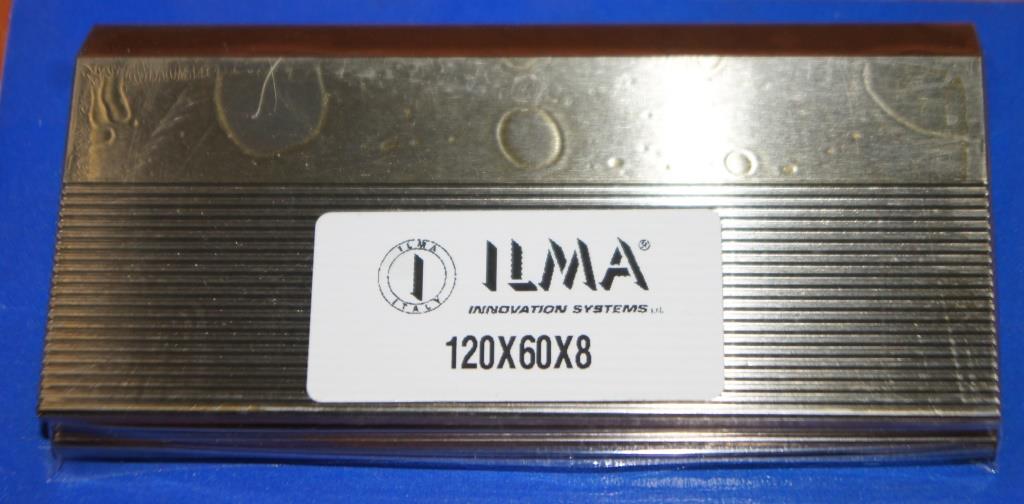 Код из 1САртикулНаименоваие/ Бренд/ПоставщикТехнические характеристикиГабаритыД*Ш*В,ммМасса,грМатериалМесто установки/НазначениеF0025824H120608Бланкета для профилирования HSS 18% 120*60*8 (ILMA)120*60*8500металлЧетырехстронние станки -Ножевые головы  F0025824H120608120*60*8500металлЧетырехстронние станки -Ножевые головы  F0025824H120608     ILMA120*60*8500металлЧетырехстронние станки -Ножевые головы  